
Thank you for choosing to book your New Year’s Eve Party Celebration with Chesterfield Theatres. The event is at the Winding Wheel and the price for is £47 per guest. The event will start at 7.30pm and includes a delicious 5 course dinner and dancing to our fabulous DJ! 

Here’s what you need to do to book: 

1. Make your initial booking and pay your deposit 
Please complete the first page of this form in and email to box.office@chesterfield.gov.uk or return a printed form in person or by post to the Chesterfield Visitor Information Centre, Rykneld Square, Chesterfield S40 1SB. 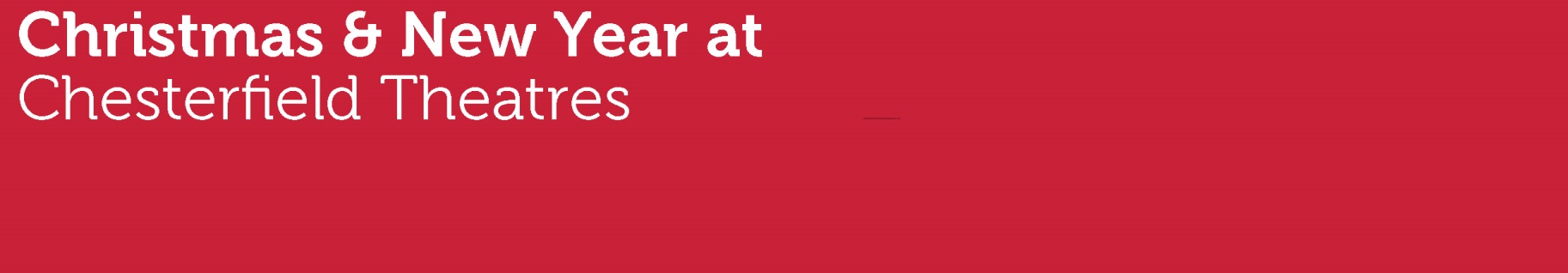 When booking, you need to pay a deposit of £15 per head. You can pay this by credit/debit card over the phone, in person or you can include a cheque when sending us your completed booking form by post. Cheques should be made payable to Chesterfield Borough Council. Please note that deposits are non-refundable.

2. Pay the full balance and return dinner & wine menu choices by Wed 1 Nov. To do this, please fill in the second page of this form and return it, along with your full payment. You can return your form and make full payment using the same options detailed above.

YOUR DETAILSCANCELLATIONS: No refunds or exchanges are available for Christmas and New Year Party tickets.
ON THE NIGHT GUESTS: Those without a ticket cannot be admitted to the event. Only guests with a valid ticket will be admittedYOUR DETAILS
YOUR NEW YEAR’S EVE DINNER CHOICESPlease use the form below to specify your menu choices. The deadline for returning your menu choices is the same date that full payment is due – Wed 1 Nov. Any special dietary requirements should be notified in advance – we will do our best to accommodate your needs. If we need any further information we will contact you using the contact details you have provided us with on page 1.YOUR NEW YEAR’S EVE DINNER CHOICES CONTINUEDYOUR NEW YEAR’S EVE WINE CHOICES (Wine menu available from 1 June)Party nameMain bookers nameAddressContact number Email (Please note that we will confirm your booking by email)Would you like to be opted into receving weekly emails with details of shows from Chesterfield Theatres? Would you like to be opted into receving information about future Christmas and New Year parties?Number of guestsTotal deposit£Party nameMain bookers nameContact number Email (Please note that we will confirm your booking by email)Guest NameStarterStarterMainMainMainDessertDessertPlease detail any dietary requirements you may haveGuest NameThai curried butternut squash soup (V)Roasted cherry tomato, mozzarella and rocket salad with basil oil (V)Slow cooked blade of beef with a rich red wine sauce, on mashedpotato roasted root vegetablesStuffed corn fed chicken fillet with watercress mousse with a tarragon cream sauce, fondant potatoes, baby vegetablesA filo parcel of roasted aubergine, courgette,peppers and haloumi with a tomatocoulis, fondant potato (V)Caramel and shortbread chocolatebox with gold dust and vanilla creamLemon and red fruit cheesecakewith raspberry coulisPlease detail any dietary requirements you may haveName of WinePrice per bottleQuantityTotal to Pay